Β. ΥΠΟΔΕΙΓΜΑΤΑ ΣΧΕΔΙΩΝ ΔΡΑΣΗΣ ΤΟΥ ΤΜΗΜΑΤΟΣ ΑΝΑ ΘΕΜΑΤΙΚΟ ΚΥΚΛΟΒ1. Σχέδιο Δράσης του Τμήματος - Θεματικός Κύκλος «Ζω καλύτερα-Ευ ζην»Β2. Σχέδιο δράσης του Τμήματος-Θεματικός Κύκλος «Φροντίζω το Περιβάλλον-Περιβάλλον»Β3. Σχέδιο δράσης του Τμήματος-Θεματικός Κύκλος «Ενδιαφέρω και Ενεργώ-Κοινωνική Συναίσθηση και Ευθύνη»Β4. Σχέδιο Δράσης του Τμήματος - Θεματικός Κύκλος «Δημιουργώ και Καινοτομώ- Δημιουργική Σκέψη και Πρωτοβουλία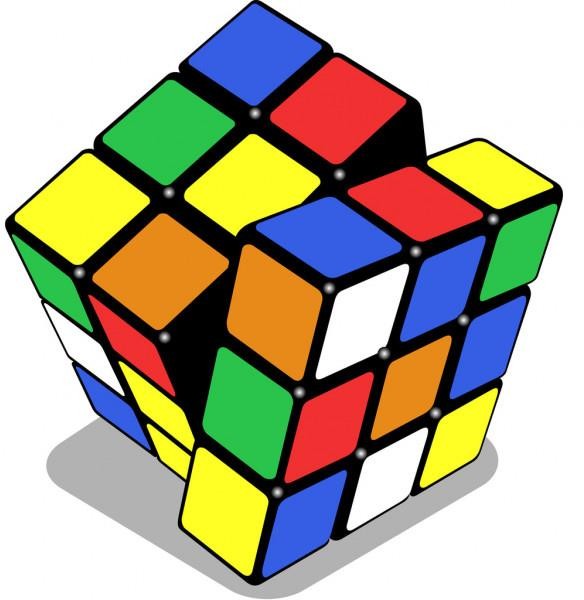 ΠΛΑΤΦΟΡΜΑ 21+: ΕΡΓΑΣΤΗΡΙΑ ΔΕΞΙΟΤΗΤΩΝΣΧΕΔΙΟ ΔΡΑΣΗΣ ΤΟΥ ΤΜΗΜΑΤΟΣ ΣΧΟΛΙΚΟΥ ΕΤΟΥΣ 2021-22Σελ. 1Σχολείο:ΔΗΜΟΤΙΚΟ ΣΧΟΛΕΙΟ ΝΕΩΝ ΡΟΔΩΝΤάξη:ΣΤΤμήμα:Ένα τμήμαΑριθμός μαθητών:13Συνολικός αριθμός εκπαιδευτικών που συνεργάζονται:Στοιχείαεκπαιδευτικών (Ονομ/νυμο,Ειδικότητα):Ενεχηλίδου Ελισάβετ ΠΕ70Βασικός προσανατολισμός του ετήσιου Σχεδίου Δράσης (ανάγκες μαθητών/τριών, όραμα σχολείου)Βασικός προσανατολισμός του ετήσιου Σχεδίου Δράσης (ανάγκες μαθητών/τριών, όραμα σχολείου)Με τη φετινή εφαρμογή των Εργαστηρίων Δεξιοτήτων, το βασικό όραμα της Σχολικής μας Μονάδας είναι: << Υπεύθυνοι και δημιουργικοί πολίτες>>Με τη φετινή εφαρμογή των Εργαστηρίων Δεξιοτήτων, το βασικό όραμα της Σχολικής μας Μονάδας είναι: << Υπεύθυνοι και δημιουργικοί πολίτες>>ΣΧΕΔΙΟ ΔΡΑΣΗΣ ΤΟΥ ΤΜΗΜΑΤΟΣ ΣΧΟΛΙΚΟΥ ΕΤΟΥΣ 2021-22ΣΧΕΔΙΟ ΔΡΑΣΗΣ ΤΟΥ ΤΜΗΜΑΤΟΣ ΣΧΟΛΙΚΟΥ ΕΤΟΥΣ 2021-22Σελ. 2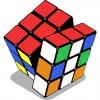 Θεματικός Κύκλος:Ζω καλύτερα- Ευ ζηνΕπιμέρους Θεματικές Ενότητες/Υποενότητες:…Σεξοθαλική διαπαιδαγώγηση…………………………………………………………………………Τίτλος/τίτλοι προγραμμάτων:Ο δικός μας τίτλος: ¨Γνωρίζω τον εαυτό μου και τους άλλους¨Στόχοι Σχεδίου ΔράσηςΝα αποκτήσουν δεξιότητες επικοινωνίας, συνεργασίας,κριτικής σκέψης, δημιουργικότητας, ψηφιακής κριτικής σκέψης, υπευθυνότητας, ενσυναίσθησης και ευαισθησίας.  Να αναγνωρίσουν το δικαίωμα στο σώμα τους και το δικαίωμα να λένε όχι σε φιλιά, αγκαλιές και αγγίγματα που δεν επιθυμούν ακόμα κι αν προέρχονται από οικεία πρόσωπα, να θέτουν τα όρια τους ως υποκείμενα με ελεύθερη βούληση. Ακολουθία εργαστηρίωνΑκολουθία εργαστηρίωνΕργαστήριο 1‘’Δημιουργία κλίματος εμπιστοσύνης’’, ‘’Ενίσχυση της αυτοεκτίμησης’’Τα παιδιά χωρίζονται σε ζευγάρια ή ομάδες και υπό τους ήχους μουσικής χορεύουν, δημιουργούν υποθετικά σενάρια όπου συναντιούνται, χαιρετιούνται, μοιράζονται μια όμορφη στιγμή της ζωής τους. Λέω στους μαθητές πως μέσα σε ένα κουτί έχω βάλει την φωτογραφία ενός πολύ σημαντικού προσώπου. Θα περάσουν ένας-ένας να το δουν χωρίς να μιλήσουν. Στην πραγματικότητα έχω βάλει έναν καθρέφτη. Έπειτα τους ζητώ να γράψουν θετικά στοιχεία της εμφάνισης και του χαρακτήρα του προσώπου που είδαν, δηλαδή του εαυτού τους. Τα διαβάζουν στην ολομέλεια της τάξης.Εργαστήριο 2Αφόρμηση από το κόμικ ‘’Αστερίξ και Οβελίξ’’ του βιβλίου της Φυσικής με θέμα πως γίνονται τα παιδιά. Συζήτηση.                                                                                                                                                     Χωρίζονται σε ομάδες και γράφουν ομοιότητες και διαφορές ανάμεσα στα κορίτσια και στα αγόρια. Συζήτηση.                                                                                                                                                     Γνωριμία με το αναπαραγωγικό σύστημα μέσα από το βιβλίο της Φυσικής. Αντιστοιχίζουν λέξεις  με τα όργανα του αναπαραγωγικού συστήματος.Εργαστήριο 3Power point   “Αλλαγές κατά την εφηβεία στα αγόρια και στα κορίτσια”. Συζήτηση.Ζητώ από τα παιδιά να ζωγραφίσουν τον εαυτό τους πριν μερικά χρόνια, τώρα, μετά από 20 χρόνια. Γράφουν ευχές για το μέλλον που αφορούν σωματικές αλλαγές, ένα επίτευγμα, αλλαγές στην προσωπικότητά τους, στον τρόπο ζωής.Εργαστήριο 4Παιχνίδι γνωριμίας της ομάδας                                                                                    Αφήγηση ιστορίας «Μόνο αν θέλω εγώ» της Γιώτας Κ. Αλεξάνδρου, Εκδ. Μίνωας, 2018 Συζήτηση – Ταυτότητα της ηρωίδας (Ποιο ήταν το πρόβλημά της; Τι έκανε; Τι θα της προτείναμε; κ.ά) (Συνεργασία με την κ. Άννα Καραμανίδου)Εργαστήριο 5“Τα δικαιώματα του παιδιού με απλά λόγια” ΣυζήτησηΔραματοποίηση της ιστορίας ¨Μόνο αν θέλω εγώ¨ με θεατρικές τεχνικές (παγωμένες εικόνες με ανίχνευση, αυτοσχεδιασμός, χτίσιμο ρόλου)                                                 Συζήτηση/Κλείσιμο: αν λέω «όχι» σε κάποιον κι αυτός επιμένει, τότε ζητάω βοήθεια (Συνεργασία με την κ. Άννα Καραμανίδου)Εργαστήριο 6 “ Το δίκτυο ασφαλείας μου”Video για τον διαδικτυακό εκφοβισμό-συζήτησηΤα παιδιά στη συνέχεια φτιάχνουν το δίκτυο ασφάλειάς τους. Σχεδιάζουν μια παλάμη και σε κάθε δάχτυλο γράφουν ένα πρόσωπο που εμπιστεύονται. Στη συνέχεια σε ένα φύλλο ζωγραφίζουν στο κέντρο τον εαυτό τους και γύρω τους ενήλικες που εμπιστεύονται και μπορούν να απευθυνθούν, όποτε νιώσουν άβολα ή κινδυνεύουν τα ίδια ή φίλοι τους.Εργαστήριο 7Αξιολόγηση του προγράμματοςΠροσαρμογές για τη συμμετοχή και την ένταξη όλων των μαθητών/τριώνΠεριγραφή (π.χ. δίνονται οδηγίες για τη διαφοροποίηση, δίνεται σε πολύγλωσση μορφή, προβλέπονται κατάλληλες προσαρμογές ή κατάλληλα προσαρμοσμένες δράσεις, αναφέρονται παραδείγματα προσαρμογών)Φορείς και άλλες συνεργασίες που θαεμπλουτίσουν το πρόγραμμά μαςΆννα Καραμανίδου                                                                                                                  Απόφοιτη του Π.Τ.Δ.Ε ΔΠΘ                                                                                                                Τελειόφοιτη του τμήματος Θεάτρου της Καλών Τεχνών ΑΠΘΤελικά προϊόντα που παρήχθησαν από τους/τις μαθητές/τριες κατά τηδιάρκεια των εργαστηρίωνΕκπαιδευτικό υλικό καιεργαλεία που παρήχθησαν από τους/τις μαθητές/τριες κατά τη διάρκεια τωνεργαστηρίωνΑξιολόγηση - Αναστοχασμός πάνω στην υλοποίησηΤα παιδιά συμπληρώνουν φύλλα αυτοαξιολόγησηςΕκδηλώσεις διάχυσης και Συνολική αποτίμηση τηςυλοποίησης της υποδράσηςΜε αφορμή την ημέρα των δικαιμάτων του παιδιού ή του ασφαλούς διαδικτύου ή την ημέρα κατά της βίας τα παιδιά μπορούν να ευαισθητοποιήσουν και να ενημερώσουν άλλους συμμαθητές τους.ΣΧΕΔΙΟ ΔΡΑΣΗΣ ΤΟΥ ΤΜΗΜΑΤΟΣ ΣΧΟΛΙΚΟΥ ΕΤΟΥΣ 2020-21ΣΧΕΔΙΟ ΔΡΑΣΗΣ ΤΟΥ ΤΜΗΜΑΤΟΣ ΣΧΟΛΙΚΟΥ ΕΤΟΥΣ 2020-21Σελ. 2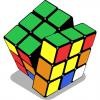 Θεματικός Κύκλος:Φροντίζω το ΠεριβάλλονΕπιμέρους Θεματική Ενότητα/Υποενότητα: ΠεριβάλλονΤίτλος/τίτλοι προγραμμάτων………………………………………..Ο δικός μας τίτλος……………………………………………………………………………………………………………………Στόχοι Σχεδίου ΔράσηςΑναφορά σε:Α) δεξιότητες που πρόκειται να καλλιεργηθούνΒ) στόχους που θέτουμε ως προς τον θεματικό κύκλο και την (τις) επιμέρους θεματική (-κες) ενότητα (-τες)Γ) τους στόχους που επιπροσθέτως θέτουμε ή σε σύνδεση με το πρόγραμμα σπουδών των γνωστικών αντικειμένων (προαιρετικά)Ακολουθία εργαστηρίωνΑκολουθία εργαστηρίωνΕργαστήριο 1Αναλυτική περιγραφή των δραστηριοτήτων που θα αναπτύξουμε με τους μαθητές/μαθήτριές μας αξιοποιώντας την ταυτότητα του εκάστοτε προγράμματοςΕργαστήριο 2Εργαστήριο 3Εργαστήριο 4Εργαστήριο 5Εργαστήριο 6Εργαστήριο 7Προσαρμογές για τη συμμετοχή και την ένταξη όλων των μαθητών/τριώνΠεριγραφή (π.χ. δίνονται οδηγίες για τη διαφοροποίηση, δίνεται σε πολύγλωσση μορφή, προβλέπονται κατάλληλες προσαρμογές ή κατάλληλα προσαρμοσμένες δράσεις, αναφέρονται παραδείγματα προσαρμογών)Φορείς και άλλες συνεργασίες που θαεμπλουτίσουν το πρόγραμμά μαςΤελικά προϊόντα που παρήχθησαν από τους/τις μαθητές/τριες κατά τηδιάρκεια των εργαστηρίωνΕκπαιδευτικό υλικό καιεργαλεία που παρήχθησαν από τους/τις μαθητές/τριες κατά τη διάρκεια τωνεργαστηρίωνΑξιολόγηση - Αναστοχασμός πάνω στην υλοποίησηΠεριγράφουμε τη μεθοδολογία με την οποία υποστηρίζει το πρόγραμμα την αξιολόγηση, με φύλλα από το προτεινόμενο υλικό, με άλλους τρόπους, δομημένη συζήτηση με τους μαθητές, εννοιολογικοί χάρτες αρχικοί -τελικοί , ...) και επισυνάπτουμε τα εργαλείαΕκδηλώσεις διάχυσης και Συνολική αποτίμηση τηςυλοποίησης της υποδράσηςΚείμενο έως 100 λέξεις (με βάση την αξιολόγηση και τον αναστοχασμό) και σε μορφή λίστας.………………………………………………………………………………………………ΣΧΕΔΙΟ ΔΡΑΣΗΣ ΤΟΥ ΤΜΗΜΑΤΟΣ ΣΧΟΛΙΚΟΥ ΕΤΟΥΣ 2020-21ΣΧΕΔΙΟ ΔΡΑΣΗΣ ΤΟΥ ΤΜΗΜΑΤΟΣ ΣΧΟΛΙΚΟΥ ΕΤΟΥΣ 2020-21Σελ. 2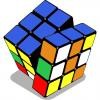 Θεματικός Κύκλος:Ενδιαφέρομαι και Ενεργώ- Κοινωνική Συναίσθηση και ΕυθύνηΕπιμέρους Θεματικές Ενότητες/Υποενότητες:…………………………………………………………………………………………………………………..Τίτλος/τίτλοι προγραμμάτων………………………………………..Ο δικός μας τίτλος……………………………………………………………………………………………………………………Στόχοι Σχεδίου ΔράσηςΑναφορά σε:Α) δεξιότητες που πρόκειται να καλλιεργηθούνΒ) στόχους που θέτουμε ως προς τον θεματικό κύκλο και την (τις) επιμέρους θεματική (-κες) ενότητα (-τες)Γ) τους στόχους που επιπροσθέτως θέτουμε ή σε σύνδεση με το πρόγραμμα σπουδών των γνωστικών αντικειμένων (προαιρετικά)Ακολουθία εργαστηρίωνΑκολουθία εργαστηρίωνΕργαστήριο 1Αναλυτική περιγραφή των δραστηριοτήτων που θα αναπτύξουμε με τους μαθητές/μαθήτριές μας αξιοποιώντας την ταυτότητα του εκάστοτε προγράμματοςΕργαστήριο 2Εργαστήριο 3Εργαστήριο 4Εργαστήριο 5Εργαστήριο 6Εργαστήριο 7Προσαρμογές για τη συμμετοχή και την ένταξη όλων των μαθητών/τριώνΠεριγραφή (π.χ. δίνονται οδηγίες για τη διαφοροποίηση, δίνεται σε πολύγλωσση μορφή, προβλέπονται κατάλληλες προσαρμογές ή κατάλληλα προσαρμοσμένες δράσεις, αναφέρονται παραδείγματα προσαρμογών)Φορείς και άλλες συνεργασίες που θαεμπλουτίσουν το πρόγραμμά μαςΤελικά προϊόντα που παρήχθησαν από τους/τις μαθητές/τριες κατά τηδιάρκεια των εργαστηρίωνΕκπαιδευτικό υλικό καιεργαλεία που παρήχθησαν από τους/τις μαθητές/τριες κατά τη διάρκεια τωνεργαστηρίωνΑξιολόγηση - Αναστοχασμός πάνω στην υλοποίησηΠεριγράφουμε τη μεθοδολογία με την οποία υποστηρίζει το πρόγραμμα την αξιολόγηση, με φύλλα από το προτεινόμενο υλικό, με άλλους τρόπους, δομημένη συζήτηση με τους μαθητές, εννοιολογικοί χάρτες αρχικοί -τελικοί , ...) και επισυνάπτουμε τα εργαλείαΕκδηλώσεις διάχυσης και Συνολική αποτίμηση τηςυλοποίησης της υποδράσηςΚείμενο έως 100 λέξεις (με βάση την αξιολόγηση και τον αναστοχασμό) και σε μορφή λίστας.………………………………………………………………………………………………ΣΧΕΔΙΟ ΔΡΑΣΗΣ ΤΟΥ ΤΜΗΜΑΤΟΣ ΣΧΟΛΙΚΟΥ ΕΤΟΥΣ 2020-21ΣΧΕΔΙΟ ΔΡΑΣΗΣ ΤΟΥ ΤΜΗΜΑΤΟΣ ΣΧΟΛΙΚΟΥ ΕΤΟΥΣ 2020-21Σελ. 2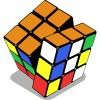 Θεματικός Κύκλος:Δημιουργώ και Καινοτομώ- Δημιουργική Σκέψη και ΠρωτοβουλίαΕπιμέρους Θεματικές Ενότητες/Υποενότητες:…………………………………………………………………………………………………………………..Τίτλος/τίτλοι προγραμμάτων………………………………………..Ο δικός μας τίτλος……………………………………………………………………………………………………………………Στόχοι Σχεδίου ΔράσηςΑναφορά σε:Α) δεξιότητες που πρόκειται να καλλιεργηθούνΒ) στόχους που θέτουμε ως προς τον θεματικό κύκλο και την (τις) επιμέρους θεματική (-κες) ενότητα (-τες)Γ) τους στόχους που επιπροσθέτως θέτουμε ή σε σύνδεση με το πρόγραμμα σπουδών των γνωστικών αντικειμένων (προαιρετικά)Ακολουθία εργαστηρίωνΑκολουθία εργαστηρίωνΕργαστήριο 1Αναλυτική περιγραφή των δραστηριοτήτων που θα αναπτύξουμε με τους μαθητές/μαθήτριές μας αξιοποιώντας την ταυτότητα του εκάστοτε προγράμματοςΕργαστήριο 2Εργαστήριο 3Εργαστήριο 4Εργαστήριο 5Εργαστήριο 6Εργαστήριο 7Προσαρμογές για τη συμμετοχή και την ένταξη όλων των μαθητών/τριώνΠεριγραφή (π.χ. δίνονται οδηγίες για τη διαφοροποίηση, δίνεται σε πολύγλωσση μορφή, προβλέπονται κατάλληλες προσαρμογές ή κατάλληλα προσαρμοσμένες δράσεις, αναφέρονται παραδείγματα προσαρμογών)Φορείς και άλλες συνεργασίες που θαεμπλουτίσουν το πρόγραμμά μαςΤελικά προϊόντα που παρήχθησαν από τους/τις μαθητές/τριες κατά τηδιάρκεια των εργαστηρίωνΕκπαιδευτικό υλικό καιεργαλεία που παρήχθησαν από τους/τις μαθητές/τριες κατά τη διάρκεια τωνεργαστηρίωνΑξιολόγηση - Αναστοχασμός πάνω στην υλοποίησηΠεριγράφουμε τη μεθοδολογία με την οποία υποστηρίζει το πρόγραμμα την αξιολόγηση, με φύλλα από το προτεινόμενο υλικό, με άλλους τρόπους, δομημένη συζήτηση με τους μαθητές, εννοιολογικοί χάρτες αρχικοί -τελικοί , ...) και επισυνάπτουμε τα εργαλείαΕκδηλώσεις διάχυσης και Συνολική αποτίμηση τηςυλοποίησης της υποδράσηςΚείμενο έως 100 λέξεις (με βάση την αξιολόγηση και τον αναστοχασμό) και σε μορφή λίστας.………………………………………………………………………………………………